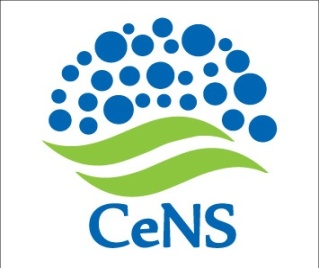 Date: 9th  May 2017The Centre invites quotation from your firm  for the  item detailed below. NOTE:(a) The sealed quotation    should be submitted on or before 15th  May 2017 by 5.00PM through Speed Post / Courier / Registered Post.     b) The quotation may be addressed to the Director, Centre for Nano and Soft Matter  Sciences  PB No: 1329, Prof. U.R Rao Road, Jalahalli, Bangalore-560013.       (c) The cost of  Packing, Freight & Insurance should be indicated  separately, if applicable      (d) Discount if any should be clearly mentioned.      (e) Delivery schedule, warranty details must be clearly  indicated.      (f) Taxes & duties should be separately shown.      (g) Quotation should be valid for a minimum period of 1 months  from the date of issue.      (h) Payment shall be through NEFT/RTGS mode only. No advance  payments shall be admissible.       (i) The Centre reserves the right to accept or reject any quotation  or part thereof without assigning any                reasons.       (j) The Centre is exempt from paying Central Excise or Customs duty  on Purchase.       (k) Sealed envelopes containing  the Separate Quotation  bid(s)  should be superscribed with " Quotation           for CeNS/2017-18/SA/LP34, Gas cylinders with gases "      (l) Quotations received after the due date shall not be considered.       n)   CERTIFICATE REG: PURITY OF GAS & CYLINDER TEST, PRESSURE TEST,  OWNER                CERTIFICATE TO BE ENCLOSED AT THE TIME OF SUPPLY.        				                                   Yours sincerelySd/-Administrative OfficerSL NoENQUIRY  NO & DATEDescription of  Item Qty1)CeNS/2017-18/SA/LP34Date: 9.5.2017" Gas cylinders with gases"1)   Ar    -   50 lts  - 150 bar -       ≥ 99.9997%  
      N2   -   50 lts  - 150 bar -       ≥ 99.9997%  
     O2    -   50 lts  - 150 bar -       ≥ 99.999%    
     CO    -  50 lts  - 140 bar -       ≥ 99.5%       
     NH3  -  50 lts  - 10 bar -        ≥ 99.999%  
     H2    -  10 lts  - 150 bar -       ≥ 99.995%  
     NO   -  10 lts  - 25-35 bar -    ≥ 99.5%  

2) Refilling CH4 cylinder ( capacity:10 litrs , pressure: 150 bar, purity:  ≥ 99.97%  Note: Detailed Specification  in Annexure.  1 No1 No1 No1 No1 No1 No1 No1 No